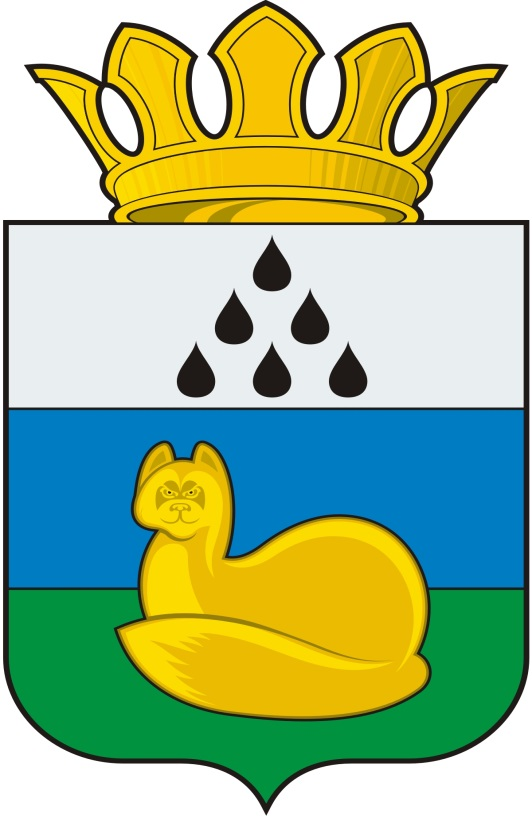 Администрация 
Уватского муниципального районаПостановлениеДД.ММ. 2023 г.	с. Уват	№ Об утверждении административного регламента по предоставлению муниципальной услуги «Рассмотрение заявлений и принятие решений об утверждении схемы расположения земельного участка или земельных участков на кадастровом плане территории»В соответствии с Земельным кодексом Российской Федерации, Федеральным законом от 27.07.2010 №210-ФЗ «Об организации предоставления государственных и муниципальных услуг», распоряжением Администрации Уватского муниципального района Тюменской области от 14.11.2016 № 1693-р «Об утверждении Положения о Коллегии администрации Уватского муниципального района», на основании Устава Уватского муниципального района:1. Утвердить административный регламент по предоставлению муниципальной услуги «Рассмотрение заявлений и принятие решений об утверждении схемы расположения земельного участка или земельных участков на кадастровом плане территории», согласно приложению к настоящему постановлению.2. Признать утратившими силу постановления Администрации Уватского муниципального района от 18.11.2021 №220 «Об утверждении административного регламента по предоставлению муниципальной услуги «Рассмотрение заявлений и принятие решений об утверждении схемы расположения земельного участка или земельных участков на кадастровом плане территории»;3. Установить, что в соответствии с Федеральным законом от 14.03.2022 № 58-ФЗ «О внесении изменений в отдельные законодательные акты Российской Федерации» в 2023 году положения административного регламента применяются с учетом требований постановления Правительства Российской Федерации от 09.04.2022 № 629 «Об особенностях регулирования земельных отношений в Российской Федерации в 2022 и 2023 годах».4. Управлению имущественных отношений и земельных ресурсов Администрации Уватского муниципального Тюменской области (А.В. Старичихина) в течение 4 (четырех) рабочих дней со дня принятия настоящего постановления разместить в региональном реестре муниципальных услуг (функций) необходимых сведений в соответствии с требованиями, установленными для заполнения сведений об услугах (функциях) в региональном реестре муниципальных услуг (функций).5. Сектору делопроизводства, документационного обеспечения и контроля аппарата Главы администрации Уватского муниципального района Тюменской области (А.Ю. Васильева):а) в срок не позднее 10 дней со дня принятия настоящего постановления обнародовать его путем размещения на информационных стендах в местах, установленных Администрацией Уватского муниципального района Тюменской области;б) направить для размещения на официальном сайте Уватского муниципального района Тюменской области в сети «Интернет».6. Настоящее постановление вступает в силу со дня его обнародования.7. Контроль за исполнением настоящего постановления возложить на  заместителя Главы администрации Уватского муниципального района Тюменской области курирующего управление имущественных отношений и земельных ресурсов.Глава                                                                                                   В.И. ЕлизаровПриложениек постановлению администрации Уватского муниципального районаот __ марта 2023 г. № Административный регламентпредоставления муниципальной услуги: «Рассмотрение заявлений и принятие решений об утверждении схемы расположения земельного участка или земельных участков на кадастровом плане территории»I. ОБЩИЕ ПОЛОЖЕНИЯ1.1. Предмет регулированияНастоящий Административный регламент устанавливает порядок и стандарт предоставления муниципальной услуги по рассмотрению заявлений и принятию решений об утверждении схемы расположения земельного участка или земельных участков на кадастровом плане территории при  образовании путем раздела земельного участка, находящегося в муниципальной собственности и предоставленного на праве постоянного (бессрочного) пользования, аренды или безвозмездного пользования, а также при образовании земельного участка для его продажи или предоставления в аренду путем проведения аукциона (далее муниципальная услуга), разработан в целях повышения качества предоставления и доступности муниципальной услуги, создания комфортных условий для заявителей при предоставлении муниципальной услуги, определения сроков и последовательности действий (административных процедур) администрации Уватского муниципального района (далее — Администрация) при осуществлению полномочий по рассмотрению заявлений и принятию решений об утверждении схемы расположения земельного участка или земельных участков на кадастровом плане территории.1.2. Круг заявителей1.2.1. В качестве заявителей могут выступать граждане, юридические лица, за исключением государственных органов и их территориальных органов, органов государственных внебюджетных фондов и их территориальных органов, органов местного самоуправления (далее - заявитель).1.2.2. От имени заявителя с целью получения муниципальной услуги может выступать иное лицо, имеющее право в соответствии с законодательством Российской Федерации либо в силу наделения его заявителем в порядке, установленном законодательством Российской Федерации, полномочиями выступать от имени заявителя при предоставлении муниципальной услуги (далее - представитель заявителя).1.3. Требование предоставления заявителю (представителю заявителя) муниципальной услуги в соответствии с вариантом предоставления муниципальной услуги1.3.1. Муниципальная услуга должна быть предоставлена заявителю (представителю заявителя) в соответствии с вариантом предоставления муниципальной услуги исходя из установленных в приложении № 3 к административному регламенту признаков заявителя, а также из результата предоставления муниципальной услуги, за предоставлением которого обратился заявитель (представитель заявителя).1.3.2. Вариантами предоставления муниципальной услуги являются:а) утверждение схемы расположения земельного участка при образовании путем раздела земельного участка, предоставленного на праве постоянного (бессрочного) пользования, аренды или безвозмездного пользования;б) отказ в утверждении схемы расположения земельного участка при образовании путем раздела земельного участка, предоставленного на праве постоянного (бессрочного) пользования, аренды или безвозмездного пользования;в) утверждение схемы расположения земельного участка с приложением указанной схемы или отказ в утверждении схемы расположения земельного участка при образовании земельного участка для его продажи или предоставления в аренду путем проведения аукциона;г) отказ в утверждении схемы расположения земельного участка при образовании земельного участка для его продажи или предоставления в аренду путем проведения аукциона.II. СТАНДАРТ ПРЕДОСТАВЛЕНИЯ МУНИЦИПАЛЬНОЙ УСЛУГИ2.1. Наименование муниципальной услугиРассмотрение заявлений и принятие решений об утверждении схемы расположения земельного участка или земельных участков на кадастровом плане территории.2.2. Наименование органа, предоставляющего муниципальную услугу2.2.1. Предоставление муниципальной услуги осуществляется Администрацией. Органом Администрации, непосредственно предоставляющим услугу, является управление имущественных отношений и земельных ресурсов (далее – Управление).2.2.2. Предоставление муниципальной услуги в части информирования граждан о порядке предоставления муниципальной услуги, приема документов, необходимых для предоставления муниципальной услуги, выдачи результата муниципальной услуги может осуществляться МФЦ в соответствии с заключенным соглашением о взаимодействии между Администрацией и МФЦ.2.3. Описание результата предоставления муниципальной услугиРезультатом предоставления муниципальной услуги является направление (выдача) заявителю:а) решение об утверждении схемы расположения земельного участка (далее по тексту — схема расположения земельного участка) или решения об отказе в утверждении схемы расположения земельного участка при образовании путем раздела земельного участка, предоставленного на праве постоянного (бессрочного) пользования, аренды или безвозмездного пользования;б) решение об утверждении схемы расположения земельного участка с приложением указанной схемы или решения об отказе в утверждении схемы расположения земельного участка при образовании земельного участка для его продажи или предоставления в аренду путем проведения аукциона.2.4. Срок предоставления муниципальной услуги, в том числе с учетом необходимости обращения в организации, участвующие в предоставлении муниципальной услуги, срок приостановления предоставления муниципальной услуги в случае, если возможность приостановления предусмотрена законодательством Российской Федерации или Тюменской области2.4.1. Срок со дня поступления заявления по день направления (выдачи) заявителю решения об утверждении схемы расположения земельного участка или решения об отказе в утверждении схемы расположения земельного участка при образовании путем раздела земельного участка, предоставленного на праве постоянного (бессрочного) пользования, аренды или безвозмездного пользования – не более 10 рабочих дней.2.4.2. Срок со дня поступления заявления по день направления (выдачи) заявителю решения об утверждении схемы расположения земельного участка с приложением указанной схемы или решения об отказе в утверждении схемы расположения земельного участка при образовании земельного участка для его продажи или предоставления в аренду путем проведения аукциона – не более 40 рабочих дней.2.5. Перечень нормативных правовых актов, регулирующих отношения, возникающие в связи с предоставлением муниципальной услугиПредоставление муниципальной услуги осуществляется в соответствии с: а) Земельным кодексом Российской Федерации от 25.10.2001 №136-ФЗ («Собрание законодательства Российской Федерации» от 29.10.2001 №44, ст. 4147);б) Федеральным законом от 27.07.2010 №210-ФЗ «Об организации предоставления государственных и муниципальных услуг» («Собрание законодательства Российской Федерации» от 02.08.2010 №31, ст. 4179);в) Федеральным законом  от 27.07.2006 №152-ФЗ «О персональных данных» («Собрание законодательства Российской Федерации» от 31.07.2006 № 31 (1 ч.), ст. 3451);г) Приказом Минэкономразвития России от 17.06.2021 N 348 «О признании утратившим силу приказа Минэкономразвития России от 14 января 2015 г. N 6 «О порядке взимания и размерах платы за возможность подготовки схемы расположения земельного участка или земельных участков на кадастровом плане территории в форме электронного документа с использованием официального сайта федерального органа исполнительной власти, уполномоченного в области государственного кадастрового учета недвижимого имущества и ведения государственного кадастра недвижимости в информационно-телекоммуникационной сети «Интернет»;д) Приказом Росреестра от 19.04.2022 N П/0148 «Об утверждении требований к подготовке схемы расположения земельного участка или земельных участков на кадастровом плане территории и формату схемы расположения земельного участка или земельных участков на кадастровом плане территории при подготовке схемы расположения земельного участка или земельных участков на кадастровом плане территории в форме электронного документа, формы схемы расположения земельного участка или земельных участков на кадастровом плане территории, подготовка которой осуществляется в форме документа на бумажном носителе»;е) Приказом Минэкономразвития России от 14.01.2015 №7 «Об утверждении порядка и способов подачи заявлений об утверждении схемы расположения земельного участка или земельных участков на кадастровом плане территории, заявления о проведении аукциона по продаже земельного участка, находящегося в государственной или муниципальной собственности, или аукциона на право заключения договора аренды земельного участка, находящегося в государственной или муниципальной собственности, заявления о предварительном согласовании предоставления земельного участка, находящегося в государственной или муниципальной собственности, заявления о предоставлении земельного участка, находящегося в государственной или муниципальной собственности, и заявления о перераспределении земель и (или) земельных участков, находящихся в государственной или муниципальной собственности, и земельных участков, находящихся в частной собственности, в форме электронных документов с использованием информационно-телекоммуникационной сети «Интернет», а также требований к их формату» (далее Приказ Минэкономразвития России от 14.01.2015 №7).2.6. Исчерпывающий перечень документов, необходимых в соответствии с нормативными правовыми актами для предоставления муниципальной услуги и услуг, которые являются необходимыми и обязательными для предоставления муниципальной услуги, подлежащих представлению заявителем2.6.1. Для предоставления муниципальной услуги устанавливается следующий исчерпывающий перечень документов, необходимых в соответствии с федеральными законами и иными нормативными правовыми актами для ее предоставления, посредством личного приема, почтовой связи на бумажном носителе, в электронной форме посредством интернет-сайта «Портал услуг Тюменской области» (www.uslugi.admtyumen.ru) в информационно-телекоммуникационной сети «Интернет» (далее - Региональный портал) с использованием «Личного кабинета», путем личного обращения в МФЦ на бумажном носителе:2.6.1.1 Заявление об утверждении схемы расположения земельного участка (далее заявление) при образовании путем раздела земельного участка, предоставленного на праве постоянного (бессрочного) пользования, аренды или безвозмездного пользования по форме, установленной приложением №1 к настоящему административного регламенту.2.6.1.2. К заявлению об утверждении схемы расположения земельного участка при образовании путем раздела земельного участка, предоставленного на праве постоянного (бессрочного) пользования, аренды или безвозмездного пользования, прилагаются:а) подготовленная заявителем схема расположения земельного участка, который предлагается образовать и (или) изменить;б) копии правоустанавливающих и (или) правоудостоверяющих документов на исходный земельный участок, если права на него не зарегистрированы в Едином государственном реестре недвижимости;в) документ, подтверждающий полномочия представителя заявителя, в случае, если с заявлением об утверждении схемы расположения земельного участка при образовании путем раздела земельного участка, предоставленного на праве постоянного (бессрочного) пользования, аренды или безвозмездного пользования, обращается представитель заявителя. Предоставление документа, подтверждающего полномочия представителя заявителя (если заявление подается представителем заявителя), не является обязательным в случае, когда от имени юридического лица действует лицо, имеющее право действовать без доверенности, и в случаях, когда законный представитель физического лица действует на основании свидетельства о рождении, выданного органами записи актов гражданского состояния Российской Федерации, или документов, выданных органами опеки и попечительства в соответствии с законодательством Российской Федерации.2.6.1.3. Заявление об утверждении схемы расположения земельного участка при образовании земельного участка для его продажи или предоставления в аренду путем проведения аукциона по форме, установленной приложением №1 к настоящему регламенту.2.6.1.4. К заявлению об утверждении схемы расположения земельного участка при образовании земельного участка для его продажи или предоставления в аренду путем проведения аукциона прилагаются:а) подготовленная заявителем схема расположения земельного участка, за исключением случаев образования земельного участка из земель или земельных участков, расположенных в границах населенных пунктов, и при отсутствии утвержденного проекта межевания территории;б) документ, подтверждающий полномочия представителя заявителя, в случае, если с заявлением об утверждении схемы расположения земельного участка при образовании земельного участка для его продажи или предоставления в аренду путем проведения аукциона обращается представитель заявителя. Предоставление документа, подтверждающего полномочия представителя заявителя (если заявление подается представителем заявителя), не является обязательным в случае, когда от имени юридического лица действует лицо, имеющее право действовать без доверенности, и в случаях, когда законный представитель физического лица действует на основании свидетельства о рождении, выданного органами записи актов гражданского состояния Российской Федерации, или документов, выданных органами опеки и попечительства в соответствии с законодательством Российской Федерации.2.6.2. При подаче заявления посредством личного приема предоставляется оригинал документа, удостоверяющего личность заявителя, который подлежит возврату заявителя после удостоверения личности. В случае если заявление подается представителем заявителя посредством личного приема, предоставляются оригиналы документа, удостоверяющего его личность, а также подтверждающего полномочия представителя заявителя (далее доверенность), которые подлежат возврату представителю заявителя после удостоверения его личности и полномочий.Предоставление документа, удостоверяющего личность заявителя (представителя заявителя), не является обязательным в случае установления личности заявителя (представителя заявителя) посредством идентификации и аутентификации с использованием информационных технологий, предусмотренных частью 18 статьи 14.1 Федерального закона от 27.07.2006 № 149-ФЗ «Об информации, информационных технологиях и о защите информации». При подаче заявления и документов, необходимых для предоставления муниципальной услуги, посредством почтового отправления, верность копий направляемых заявителем (представителем заявителя) документов должна быть засвидетельствована в нотариальном порядке. При подаче заявления в электронной форме заявление и прилагаемые к нему документы подписываются электронной подписью в соответствии с требованиями Постановления Правительства РФ от 25.06.2012 №634 «О видах электронной подписи, использование которых допускается при обращении за получением государственных и муниципальных услуг».2.7. Исчерпывающий перечень документов, необходимых в соответствии с нормативными правовыми актами для предоставления муниципальной услуги, которые находятся в распоряжении государственных органов, органов местного самоуправления и иных органов, участвующих в предоставлении муниципальных услуг, и которые заявитель вправе представить2.7.1. Документы, сведения (информация), которые могут быть представлены заявителем (представителем заявителя) по желанию или запрашиваются в порядке межведомственного информационного взаимодействия в случае их непредставления заявителем (представителем заявителя) путем направления отделом следующих запросов:2.7.1.1. В Федеральную налоговую службу о предоставлении:а) сведений из Единого государственного реестра юридических лиц;б) сведений о государственной регистрации актов о рождении (в случае подачи заявления представителем заявителя, действующего на основании свидетельства о рождении ребенка, выданного органами записи актов гражданского состояния Российской Федерации).2.7.1.2. В Федеральную службу государственной регистрации, кадастра и картографии о предоставлении:а) сведений из Единого государственного реестра недвижимости.2.7.1.3. В органы опеки и попечительства о предоставлении:а) сведений из приказа (постановления) об установлении опеки (попечительства) (в случае подачи заявления представителем заявителя, действующего на основании приказа (постановления) об установлении опеки (попечительства), принятого органами опеки и попечительства в соответствии с законодательством Российской Федерации);2.7.1.4. В Управление Министерства внутренних дел России по Тюменской области о предоставлении:а) сведений о действительности (недействительности) паспорта гражданина Российской Федерации, удостоверяющего личность заявителя (представителя заявителя).2.7.2. Документы, указанные в пункте 2.7.1, заявитель (представитель заявителя) вправе представить по собственной инициативе при обращении за предоставлением муниципальной услуги.2.8. Исчерпывающий перечень оснований для отказа в приеме документов, необходимых для предоставления муниципальной услугиОснованием для отказа в приеме документов, необходимых для предоставления муниципальной услуги, является выявление в результате проверки несоблюдения условий признания действительности квалифицированной электронной подписи, установленных статьей 11 Федерального закона от 06.04.2011 № 63-ФЗ «Об электронной подписи» (далее - Федеральный закон № 63-ФЗ)2.9. Исчерпывающий перечень оснований для приостановления или отказа в предоставлении муниципальной услуги2.9.1. Основаниями для отказа в предоставлении муниципальной услуги в случае подачи заявления об утверждении схемы расположения земельного участка при образовании путем раздела земельного участка, предоставленного на праве постоянного (бессрочного) пользования, аренды или безвозмездного пользования, являются:а) несоответствие схемы расположения земельного участка ее форме, формату или требованиям к ее подготовке, которые установлены в соответствии с Приказом Росреестра от 19.04.2022 № П/0148 «Об утверждении требований к подготовке схемы расположения земельного участка или земельных участков на кадастровом плане территории и формату схемы расположения земельного участка или земельных участков на кадастровом плане территории при подготовке схемы расположения земельного участка или земельных участков на кадастровом плане территории в форме электронного документа, формы схемы расположения земельного участка или земельных участков на кадастровом плане территории, подготовка которой осуществляется в форме документа на бумажном носителе»;б) полное или частичное совпадение местоположения земельного участка, образование которого предусмотрено схемой его расположения, с местоположением земельного участка, образуемого в соответствии с ранее принятым решением об утверждении схемы расположения земельного участка, срок действия которого не истек;в) разработка схемы расположения земельного участка с нарушением предусмотренных статьей 11.9 Земельного кодекса Российской Федерации требований к образуемым земельным участкам;г) несоответствие схемы расположения земельного участка утвержденному проекту планировки территории, землеустроительной документации, положению об особо охраняемой природной территории;д) расположение земельного участка, образование которого предусмотрено схемой расположения земельного участка, в границах территории, для которой утвержден проект межевания территории.2.9.1.1. Дополнительными к установленным пунктом 2.9.1 настоящего пункта основаниям для отказа в предоставлении муниципальной услуги в случае подачи заявления об утверждении схемы расположения земельного участка при образовании земельного участка для его продажи или предоставления в аренду путем проведения аукциона, являются:а) в отношении земельного участка не установлено разрешенное использование или разрешенное использование земельного участка не соответствует целям использования земельного участка, указанным в заявлении о проведении аукциона;б) земельный участок полностью расположен в границах зоны с особыми условиями использования территории, установленные ограничения использования земельных участков в которой не допускают использования земельного участка в соответствии с целями использования такого земельного участка, указанными в заявлении о проведении аукциона;в) земельный участок не отнесен к определенной категории земель;г) земельный участок предоставлен на праве постоянного (бессрочного) пользования, безвозмездного пользования, пожизненного наследуемого владения или аренды;д) на земельном участке расположены здание, сооружение, объект незавершенного строительства, принадлежащие гражданам или юридическим лицам, за исключением случаев, если на земельном участке расположены сооружения (в том числе сооружения, строительство которых не завершено), размещение которых допускается на основании сервитута, публичного сервитута, или объекты, размещенные в соответствии со статьей 39.36 Земельного кодекса Российской Федерации, а также случаев проведения аукциона на право заключения договора аренды земельного участка, если в отношении расположенных на нем здания, сооружения, объекта незавершенного строительства принято решение о сносе самовольной постройки либо решение о сносе самовольной постройки или ее приведении в соответствие с установленными требованиями и в сроки, установленные указанными решениями, не выполнены обязанности, предусмотренные частью 11 статьи 55.32 Градостроительного кодекса Российской Федерации;е) на земельном участке расположены здание, сооружение, объект незавершенного строительства, находящиеся в государственной или муниципальной собственности, и продажа или предоставление в аренду указанных здания, сооружения, объекта незавершенного строительства является предметом другого аукциона либо указанные здание, сооружение, объект незавершенного строительства не продаются или не передаются в аренду на этом аукционе одновременно с земельным участком, за исключением случаев, если на земельном участке расположены сооружения (в том числе сооружения, строительство которых не завершено), размещение которых допускается на основании сервитута, публичного сервитута, или объекты, размещенные в соответствии со статьей 39.36 Земельного кодекса Российской Федерации;ж) земельный участок расположен в границах территории, в отношении которой заключен договор о ее комплексном развитии;з) земельный участок в соответствии с утвержденными документами территориального планирования и (или) документацией по планировке территории предназначен для размещения объектов федерального значения, объектов регионального значения или объектов местного значения;и) земельный участок предназначен для размещения здания или сооружения в соответствии с государственной программой Российской Федерации, государственной программой субъекта Российской Федерации или адресной инвестиционной программой;к) в отношении земельного участка принято решение о предварительном согласовании его предоставления;л) в отношении земельного участка поступило заявление о предварительном согласовании его предоставления или заявление о предоставлении земельного участка, за исключением случаев, если принято решение об отказе в предварительном согласовании предоставления такого земельного участка или решение об отказе в его предоставлении;м) земельный участок является земельным участком общего пользования или расположен в границах земель общего пользования, территории общего пользования;н) земельный участок изъят для государственных или муниципальных нужд, за исключением земельных участков, изъятых для государственных или муниципальных нужд в связи с признанием многоквартирного дома, который расположен на таком земельном участке, аварийным и подлежащим сносу или реконструкции.2.9.2. Непредставление (несвоевременное представление) органом или организацией по межведомственному запросу документов и информации, указанных в главе 2.7 настоящего регламента, в администрацию не может являться основанием для отказа в предоставлении заявителю (представителю заявителя) муниципальной услуги.2.9.3. Основанием для приостановления предоставления муниципальной услуги в части утверждения схемы расположения земельного участка при образовании земельного участка для его продажи или предоставления в аренду путем проведения аукциона является случай, когда на момент поступления в администрацию, МФЦ заявления об утверждении схемы расположения земельного участка на рассмотрении в администрации находится представленная ранее другим лицом схема расположения земельного участка и местоположение земельных участков, образование которых предусмотрено этими схемами, частично или полностью совпадает..2.10. Способы, размер и основания взимания государственной пошлины или иной платы, взимаемой за предоставление муниципальной услугиПредоставление муниципальной услуги осуществляется бесплатно - без взимания государственной пошлины или иной платы.2.11. Перечень услуг, которые являются необходимыми и обязательными для предоставления муниципальной услуги, и способы, размер и основания взимания платы за предоставление услуг, которые являются необходимыми и обязательными для предоставления муниципальной услугиУслуги, которые являются необходимыми и обязательными для предоставления муниципальной услуги, отсутствуют.В связи с отсутствием услуг, которые являются необходимыми и обязательными для предоставления муниципальной услуги, взимание платы за предоставление таких услуг не предусмотрено.2.12. Максимальный срок ожидания в очереди при подаче заявления о предоставлении муниципальной услуги, услуги, предоставляемой организацией, участвующей в предоставлении муниципальной услуги, и при получении результата предоставления таких услугВремя ожидания в очереди при подаче заявления о предоставлении муниципальной услуги не должно превышать 15 минут. Время ожидания в очереди при получении результата муниципальной услуги не должно превышать 15 минут.2.13. Срок регистрации заявления о предоставлении муниципальной услуги и услуги, предоставляемой организацией, участвующейв предоставлении муниципальной услуги2.13.1. Регистрация заявления о предоставлении муниципальной услуги при личном обращении заявителя (представителя заявителя) в МФЦ не должна превышать 15 минут.2.13.2. При поступлении заявления в администрацию из МФЦ, посредством почтового отправления в рабочие дни в пределах графика работы администрации регистрация заявления осуществляется в день его поступления, в выходные или праздничные дни, а также вне графика работы – в первый рабочий день, следующий за днем его поступления.2.14. Требования к помещениям, в которых предоставляются муниципальная услуга, услуга, предоставляемая организацией, участвующей в предоставлении муниципальной услуги, к месту ожидания и приема заявителей, размещению и оформлению визуальной, текстовой и мультимедийной информации о порядке предоставления таких услуг, в том числе к обеспечению доступности для инвалидов указанных объектов в соответствии с законодательством Российской Федерации о социальной защите инвалидовТребования к помещениям МФЦ, в которых предоставляется муниципальная услуга, залам ожидания, местам для заполнения заявлений, информационным стендам с образцами их заполнения и перечнем документов, необходимых для предоставления муниципальной услуги, установлены Правилами организации деятельности многофункциональных центров предоставления государственных и муниципальных услуг, утвержденными Постановлением Правительства РФ от 22.12.2012 №1376.2.15. Показатели доступности и качества муниципальной услуги2.15.1. Показателями доступности муниципальной услуги являются:а) наличие полной, достоверной и доступной для заявителя (представителя заявителя) информации о предоставлении муниципальной услуги, способах, порядке и условиях ее получения, в том числе с использованием информационно-телекоммуникационных технологий;б) наличие помещений, оборудования и оснащения, отвечающих требованиям настоящего регламента;в) соблюдение режима работы администрации и МФЦ при предоставлении муниципальной услуги;в) возможность получения информации о ходе предоставления муниципальной услуги, в том числе с использованием информационно-коммуникационных технологий.2.15.2. Показателями качества муниципальной услуги являются:а) соблюдение сроков и последовательности административных процедур, установленных настоящим регламентом;б) отсутствие обоснованных жалоб на действия (бездействие) и решения сотрудников администрации и МФЦ, участвующих в предоставлении муниципальной услуги;в) количество взаимодействий заявителя (представителя заявителя) с сотрудниками администрации и МФЦ при предоставлении муниципальной услуги и их продолжительность.2.16. Иные требования, в том числе учитывающие особенности предоставления муниципальной услуги в многофункциональных центрах предоставления государственных и муниципальных услуг, особенности предоставления муниципальной услуги по экстерриториальному принципу (в случае, если муниципальная услуга предоставляется по экстерриториальному принципу) и особенности предоставления муниципальной услуги в электронной форме2.16.1. При предоставлении муниципальной услуги в электронной форме заявитель вправе:а) получить информацию о порядке и сроках предоставления муниципальной услуги, размещенную на Едином портале государственных и муниципальных услуг (функций) (www.gosuslugi.ru) (далее - Единый портал) или на интернет-сайте «Государственные и муниципальный услуги Тюменской области» (www.admtyumen.ru) (далее — Региональном портале;б) осуществить предварительную запись на личный прием в МФЦ через официальный сайт МФЦ в информационно-телекоммуникационной сети «Интернет» (www.mfcto.ru), в том числе с использованием мобильного приложения;в) подать заявление (уведомление) в форме электронного документа с использованием «Личного кабинета» Регионального портала посредством заполнения электронной формы заявления;г) получить сведения о ходе выполнения заявления, поданного в электронной форме;д) получить результат предоставления муниципальной услуги в форме электронного документа на Региональном портале;е) подать жалобу на решение и действие (бездействие) должностного лица либо муниципального служащего администрации посредством сайта https://www.uvatregion.ru/ в порядке досудебного (внесудебного) обжалования решений и действий (бездействия) органа (организации), должностного лица органа (организации) либо муниципального служащего.2.16.2. Заявителю независимо от способа подачи заявления в личный кабинет на Едином портале направляются сведения о ходе предоставления муниципальной услуги, а также результаты предоставления муниципальной услуги в соответствии с постановлением Правительства Российской Федерации от 01.03.2022 № 277 «О направлении в личный кабинет заявителя в федеральной государственной информационной системе «Единый портал государственных и муниципальных услуг (функций)» сведений о ходе выполнения запроса о предоставлении государственной или муниципальной услуги, заявления о предоставлении услуги, указанной в части 3 статьи 1 Федерального закона «Об организации предоставления государственных и муниципальных услуг», а также результатов предоставления государственной или муниципальной услуги, результатов предоставления услуги, указанной в части 3 статьи 1 Федерального закона «Об организации предоставления государственных и муниципальных услуг».2.16.3. Иных требований, в том числе учитывающих особенности предоставления муниципальной услуги в МФЦ не предусмотрено.III. СОСТАВ, ПОСЛЕДОВАТЕЛЬНОСТЬ И СРОКИ ВЫПОЛНЕНИЯ АДМИНИСТРАТИВНЫХ ПРОЦЕДУР (ДЕЙСТВИЙ), ТРЕБОВАНИЯ К ПОРЯДКУ ИХ ВЫПОЛНЕНИЯ, В ТОМ ЧИСЛЕ ОСОБЕННОСТИ ВЫПОЛНЕНИЯ АДМИНИСТРАТИВНЫХ ПРОЦЕДУР (ДЕЙСТВИЙ) В ЭЛЕКТРОННОЙ ФОРМЕ, А ТАКЖЕ ОСОБЕННОСТИ ВЫПОЛНЕНИЯ АДМИНИСТРАТИВНЫХ ПРОЦЕДУР В МФЦ3.1. Перечень и особенности исполнения административных процедур3.1.1. Предоставление муниципальной услуги включает в себя следующие административные процедуры:а) прием и регистрация заявления и документов, необходимых для предоставления муниципальной услуги;б) рассмотрение зарегистрированного заявления и направление (выдача) заявителю решения о приостановлении рассмотрения заявления, о возобновлении течения срока рассмотрения заявления;в) рассмотрение зарегистрированного заявления и направление (выдача) заявителю решения об утверждении схемы расположения земельного участка или решения об отказе в утверждении схемы расположения земельного участка при образовании путем раздела земельного участка, предоставленного на праве постоянного (бессрочного) пользования, аренды или безвозмездного пользования;г) рассмотрение зарегистрированного заявления и направление (выдача) заявителю решения об утверждении схемы расположения земельного участка или решения об отказе в утверждении схемы расположения земельного участка при образовании земельного участка для его продажи или предоставления в аренду путем проведения аукциона;д) исправление допущенных опечаток и ошибок в выданных в результате предоставления муниципальной услуги документах.Доступ заявителей (представителей заявителей) к сведениям о муниципальной услуге, возможность получения сведений о ходе рассмотрения заявления, взаимодействие органа, предоставляющего муниципальную услугу, с организациями, участвующими в предоставлении муниципальной услуги, получение заявителем (представителем заявителя) результата предоставления муниципальной услуги (по выбору заявителя (представителя заявителя), иные действия, необходимые для предоставления муниципальной услуги в электронной форме, обеспечиваются посредством Регионального портала.3.1.2. Особенности выполнения отдельных административных процедур в МФЦ:3.1.2.1. При предоставлении муниципальной услуги в МФЦ заявитель (представитель заявителя) вправе:а) получать информацию о порядке предоставления муниципальной услуги в МФЦ, о ходе рассмотрения заявления (в части процедур, выполняемых в МФЦ, а также процедур, выполняемых администрацией, информация о ходе выполнения которых передается в МФЦ), по иным вопросам, связанным с предоставлением муниципальной услуги, а также имеет право на консультирование о порядке предоставления муниципальной услуги в МФЦ;б) осуществить предварительную запись на прием в МФЦ для подачи документов и для получения результата муниципальной услуги, в том числе в случае подачи заявления в электронном виде и если заявитель (представитель заявителя) выбрал способ получения результата муниципальной услуги в МФЦ. Запись на прием в МФЦ осуществляется через официальный сайт МФЦ в информационно-телекоммуникационной сети «Интернет» (www.mfcto.ru).3.1.2.2. Административные процедуры, предусмотренные подпунктом 3.1.2.1 настоящего пункта, выполняются в соответствии с Правилами организации деятельности многофункциональных центров предоставления государственных и муниципальных услуг, утвержденными постановлением Правительства Российской Федерации от 22.12.2012 №1376, Стандартами обслуживания заявителей в Государственном автономном учреждении Тюменской области «Многофункциональный центр предоставления государственных и муниципальных услуг в Тюменской области», утвержденными постановлением Правительства Тюменской области от 08.12.2017 №610-п.3.2 Прием и регистрация заявления и документов, необходимых для предоставления муниципальной услуги3.2.1. Основанием для начала административной процедуры является личное обращение заявителя (представителя заявителя) в МФЦ с заявлением и приложенными к нему документами, установленными подразделом 2.6 настоящего регламента (далее - документы), или поступление заявления и документов в администрацию в электронной форме, посредством почтового отправления.3.2.2. В ходе личного приема заявителя (представителя заявителя) сотрудник МФЦ или Управления:а) устанавливает личность обратившегося заявителя (представителя заявителя)  способами, предусмотренными Федеральным законом от 27.07.2010 № 210-ФЗ «Об организации предоставления государственных и муниципальных услуг» (в случае обращения представителя заявителя устанавливает наличие у него полномочий путем проверки документа, подтверждающего полномочия представителя);б) информирует заявителя (представителя заявителя) о порядке и сроках предоставления муниципальной услуги;в) обеспечивает заполнение заявления, после этого предлагает заявителю (представителю заявителя) убедиться в правильности внесенных в заявление данных и подписать заявление или обеспечивает прием такого заявления в случае, если заявитель (представитель заявителя) самостоятельно оформил заявление. Проверяет наличие документов, которые в силу Главы 2.6 настоящего регламента заявитель (представитель заявителя) должен предоставить самостоятельно;г) обеспечивает изготовление копий с представленных заявителем (представителем заявителя) оригиналов документов, предусмотренных пунктами 3, 3.1 части 6 статьи 7 Федерального закона от 27.07.2010 №210-ФЗ «Об организации предоставления государственных и муниципальных услуг». Выполняет на таких копиях надпись об их соответствии оригиналам, заверяет своей подписью с указанием фамилии и инициалов, должности и даты заверения;д) обеспечивает регистрацию заявления в системе документооборота, а также выдачу заявителю (представителю заявителя) под личную подпись расписки о приеме заявления и документов.3.2.2.1. При поступлении из МФЦ заявления и документов, принятых от заявителя (представителя заявителя) в рамках личного приема в МФЦ, сотрудник отдела обеспечивает их регистрацию в системе документооборота.3.2.3. При поступлении заявления и документов в электронной форме2 сотрудник отдела в срок, установленный Главой 2.13 настоящего регламента для регистрации заявления, проверяет наличие (отсутствие) оснований для отказа в приеме документов, указанных в Главе 2.8 настоящего регламента, а именно: в случае подписания заявления, документов квалифицированной электронной подписью, проводит проверку действительности квалифицированной электронной подписи (квалифицированных электронных подписей), с использованием которой подписано заявление и (или) документы, предусматривающую проверку соблюдения условий, указанных в статье 11 Федерального закона № 63-ФЗ (далее - проверка квалифицированной электронной подписи).В случае, если в результате проверки квалифицированной электронной подписи будет выявлено несоблюдение установленных условий признания ее действительности, сотрудник Управления в течение 3 календарных дней со дня завершения проведения такой проверки принимает решение об отказе в приеме заявления и документов и направляет заявителю (представителю заявителя) уведомление об этом в электронной форме с указанием пунктов статьи 11 Федерального закона № 63-ФЗ, которые послужили основанием для принятия указанного решения. Такое уведомление подписывается квалифицированной электронной подписью сотрудника Управления и направляется по адресу электронной почты заявителя (представителя заявителя) либо в его «Личный кабинет» Регионального портала.После получения уведомления об отказе в приеме заявления заявитель (представитель заявителя) вправе обратиться повторно с обращением о предоставлении муниципальной услуги, устранив нарушения, которые послужили основанием для отказа в приеме к рассмотрению первичного обращения.При отсутствии оснований для отказа в приеме заявления и документов, сотрудник Управления обеспечивает их прием и регистрацию в системе документооборота . 3.2.4. При поступлении заявления и документов посредством почтового отправления сотрудник отдела, ответственный за прием заявлений, обеспечивает их регистрацию в системе документооборота.3.3. Рассмотрение зарегистрированного заявления и направление (выдача) заявителю решения о приостановлении рассмотрения заявления, о возобновлении течения срока рассмотрения заявления3.3.1. Основанием для начала административной процедуры по рассмотрению зарегистрированного заявления и направлению (выдаче) заявителю уведомления о приостановлении рассмотрения заявления является выявление обстоятельств, установленных пунктом 2.9.3 главы 2.9 настоящего административного регламента.3.3.2. При выявлении обстоятельств, установленных пунктом 2.9.3 главы 2.9 настоящего административного регламента, сотрудник Управления в течение 1 рабочего дня со дня регистрации заявления, осуществляет подготовку проекта уведомления о приостановлении рассмотрения заявления. 3.3.3. Сотрудник Управления в течение 1 рабочего дня следующего за днем подготовки уведомления о приостановлении рассмотрения заявления передает его на утверждение (подписание) должностному лицу, которое подлежит утверждению (подписанию) в течение 2 рабочих дней со дня его поступления к должностному лицу. 3.3.4. Сотрудник Управления или МФЦ в течение 1 рабочего дня следующего за днем утверждения (подписания) должностным лицом Администрации уведомления о приостановлении рассмотрения заявления, в зависимости от указанного в заявлении способа получения результата муниципальной услуги, осуществляет его выдачу (направление) заявителю. Выдача документов в МФЦ осуществляется при личном обращении заявителя. 3.3.5. Основанием для начала административной процедуры по  направлению (выдаче) заявителю уведомления о возобновлении течения срока рассмотрения заявления является принятие в срок не превышающий 40 рабочих дней решения администрации об утверждении ранее направленной схемы расположения земельного участка либо об отказе в утверждении ранее направленной схемы расположения земельного участка, сотрудник Управления: а) в течении 1 рабочего дня со дня принятия решения об утверждении ранее направленной схемы расположения земельного участка либо об отказе в утверждении ранее направленной схемы расположения земельного участка, осуществляет подготовку проекта уведомления о возобновлении течения срока рассмотрения поданного заявителем заявления; б) в течение 1 рабочего дня следующего за днем подготовки уведомления о возобновлении течения срока рассмотрения поданного заявителем заявления передает его на утверждение (подписание) должностному лицу Администрации, которое подлежит утверждению (подписанию) в течение 2 рабочих дней со дня его поступления к такому должностному лицу; г) в течение 1 рабочего дня следующего за днем утверждения (подписания) должностным лицом Администрации уведомления о возобновлении течения срока рассмотрения поданного заявителем заявления, в зависимости от указанного в заявлении способа получения результата муниципальной услуги, осуществляет его выдачу (направление) заявителю. Выдача документов в МФЦ осуществляется при личном обращении заявителя. 3.3.6. Результатом исполнения административной процедуры является: а) утверждение (подписание) и направление (выдача) заявителю уведомления о приостановлении рассмотрения заявления; б) утверждение (подписание) и направление (выдача) заявителю уведомления о возобновлении течения срока рассмотрения поданного им заявления. 3.3.7. Фиксация результата административной процедуры осуществляется путем занесения информации в электронный журнал. 3.3.8. Ответственными за выполнение административного действия, входящего в состав административной процедуры является сотрудник Управления. 3.3.9. Максимальный срок исполнения административной процедуры по утверждению (подписанию) и направлению (выдачи) заявителю уведомления о приостановлении рассмотрения заявления – в течение 5 рабочих дней со дня поступления заявления. Максимальный срок исполнения административной процедуры по утверждению (подписанию) и направлению (выдачи) заявителю уведомления о возобновлении течения срока рассмотрения поданного им заявления – в течение 5 рабочих дней со дня принятия решения Администрации об утверждении ранее направленной схемы расположения земельного участка либо об отказе в утверждении ранее направленной схемы расположения земельного участка.3.4. Рассмотрение зарегистрированного заявления и направление (выдача) заявителю решения об утверждении схемы расположения земельного участка или решения об отказе в утверждении схемы расположения земельного участка при образовании путем раздела земельного участка, предоставленного на праве постоянного (бессрочного) пользования, аренды или безвозмездного пользования 3.4.1. Основанием для начала настоящей административной процедуры является окончание административной процедуры по приему и регистрации заявления и документов, необходимых для предоставления муниципальной услуги. 3.4.2. Сотрудник Управления в течение 4 рабочих дней со дня регистрации заявления и документов, прилагаемых к заявлению в обязательном порядке, осуществляет их рассмотрение на предмет наличия оснований для отказа в предоставлении муниципальной услуги (отказ в утверждении схемы расположения земельного участка), указанных в пункте 2.9.1 главы 2.9 настоящего административного регламента. Критерием осуществления настоящего административного действия является поступление сотруднику Управления зарегистрированного заявления. 3.4.3. При наличии оснований для отказа в предоставлении муниципальной услуги (отказ в утверждении схемы расположения земельного участка), указанных в пункте 2.9.1 главы 2.9 настоящего административного регламента, сотрудник Управления в течение 2 рабочих дней, следующего за днем подготовки документов, необходимых для предоставления муниципальной услуги, осуществляет подготовку проекта решения об отказе в утверждении схемы расположения земельного участка (предоставлении муниципальной услуги) и передает его, в сектор делопроизводства, документационного обеспечения и контроля Главы Администрации Уватского муниципального района Тюменской области (далее — Сектор) для утверждения (подписания) на заседании Коллегии Администрации.Сотрудники Сектора обеспечивают подписание (утверждение) проекта решения уполномоченным должностным лицом Администрации на заседании Коллегии Администрации, и в течение 1 рабочего дня со дня подписания (утверждения) передают подписанное решение (распоряжение) в Управление для выдачи (направления) заявителю указанным в заявлениях способом получения результата муниципальной услуги.Сотрудник Управления в течение 1 рабочего дня со дня подписания решения об отказе в утверждении схемы расположения земельного участка (в предоставлении муниципальной услуги) осуществляет регистрацию решения в журнале регистрации.Сотрудник Управления в течение 1 рабочего дня следующего за днем утверждения (подписания) должностным лицом Администрации распоряжения об отказе в утверждении схемы расположения земельного участка, в зависимости от указанного в заявлении способа получения результата муниципальной услуги, осуществляет их выдачу (направление) заявителю либо направление в МФЦ для последующей их выдачи заявителю. Выдача документов в МФЦ осуществляется при личном обращении заявителя.Критерием осуществления настоящего административного действия является наличие оснований для отказа в предоставлении муниципальной услуги (отказа в утверждении схемы расположения земельного участка), указанных в пункте 2.9.1 главы 2.9 настоящего административного регламента.3.4.4. При отсутствии оснований для отказа в предоставлении муниципальной услуги, указанных в пункте 2.9.1 главы 2.9 настоящего регламента, сотрудник Управления в течение 2 рабочих дней, следующего за днем подготовки документов, необходимых для предоставления муниципальной услуги, осуществляет подготовку проекта решения об утверждении схемы расположения земельного участка (предоставлении муниципальной услуги) и передает его, в Сектор для утверждения (подписания) на заседании Коллегии Администрации.Сотрудники Сектора обеспечивают подписание (утверждение) проекта решения уполномоченным должностным лицом Администрации на заседании Коллегии Администрации, и в течение 1 рабочего дня со дня подписания (утверждения) передают подписанное решение (распоряжение) в Управление для выдачи (направления) заявителю указанным в заявлениях способом получения результата муниципальной услуги.Сотрудник Управления в течение 1 рабочего дня со дня подписания решения об утверждении схемы расположения земельного участка (в предоставлении муниципальной услуги) осуществляет регистрацию решения в журнале регистрации.Сотрудник Управления обеспечивает направление заявителю решения об утверждении схемы расположения земельного участка способом, указанным в заявлении о предоставлении муниципальной услуги в течение 2 календарных дней со дня принятия.Критерием осуществления настоящего административного действия является отсутствие оснований для отказа в предоставлении муниципальной услуги (в утверждении схемы расположения земельного участка), указанных в пункте 2.9.1 главы 2.9 настоящего административного регламента.3.4.5. Результатом исполнения административной процедуры является утверждение (подписание) и направление (выдача) заявителю:а) распоряжения об утверждении схемы расположения земельного участка;б) распоряжения об отказе в утверждении схемы расположения земельного участка.3.4.6. Фиксация результата административной процедуры осуществляется сотрудником Управления путем занесения информации в электронный журнал.3.4.7. Максимальный срок утверждения (подписания) и направления (выдачи) заявителю решения об утверждении схемы расположения земельного участка или решения об отказе в утверждении схемы расположения земельного участка - в течение 12 рабочих дней со дня поступления заявления об утверждении схемы расположения земельного участка.3.4.8. В период рассмотрения заявления заявитель (представитель заявителя) вправе отказаться от получения муниципальной услуги путем направления в администрацию письменного заявления оформленного в свободной форме. Рассмотрение заявления о предоставлении муниципальной услуги прекращается со дня регистрации заявления в управлении.3.5. Рассмотрение зарегистрированного заявления и направление (выдача) заявителю решения об утверждении схемы расположения земельного участка или решения об отказе в утверждении схемы расположения земельного участка при образовании земельного участка для его продажи или предоставления в аренду путем проведения аукциона3.5.1. Основанием для начала настоящей административной процедуры является отсутствие обстоятельств, установленных пунктом 2.9.3 главы 2.9 настоящего административного регламента (оснований для приостановления рассмотрения заявления), а также окончание административной процедуры по приему и регистрации администрацией или МФЦ заявления и документов, необходимых для предоставления муниципальной услуги (утверждения схемы расположения земельного участка).3.5.2. Сотрудник Управления в течение 33 рабочих дней со дня регистрации заявления и документов, прилагаемых к заявлению в обязательном порядке, осуществляет их рассмотрение на предмет наличия оснований для отказа в предоставлении муниципальной услуги (отказа в утверждении схемы расположения земельного участка), указанных в пункте 2.9.11 главы 2.9 настоящего административного регламента.Критерием осуществления настоящего административного действия является поступление сотруднику Управления зарегистрированного заявления.3.5.3. При наличии оснований для отказа в предоставлении муниципальной услуги (отказ в утверждении схемы расположения земельного участка), указанных в пункте 2.9.1.1 главы 2.9 настоящего административного регламента, сотрудник Управления в течение 2 рабочих дней, следующего за днем подготовки документов, необходимых для предоставления муниципальной услуги, осуществляет подготовку проекта решения об отказе в утверждении схемы расположения земельного участка (предоставлении муниципальной услуги) и передает его, в сектор делопроизводства, документационного обеспечения и контроля Главы Администрации Уватского муниципального района Тюменской области (далее — Сектор) для утверждения (подписания) на заседании Коллегии Администрации.Сотрудники Сектора обеспечивают подписание (утверждение) проекта решения уполномоченным должностным лицом Администрации на заседании Коллегии Администрации, и в течение 1 рабочего дня со дня подписания (утверждения) передают подписанное решение (распоряжение) в Управление для выдачи (направления) заявителю указанным в заявлениях способом получения результата муниципальной услуги.Сотрудник Управления в течение 1 рабочего дня со дня подписания решения об отказе в утверждении схемы расположения земельного участка (в предоставлении муниципальной услуги) осуществляет регистрацию решения в журнале регистрации.Сотрудник Управления в течение 1 рабочего дня следующего за днем утверждения (подписания) должностным лицом Администрации распоряжения об отказе в утверждении схемы расположения земельного участка, в зависимости от указанного в заявлении способа получения результата муниципальной услуги, осуществляет их выдачу (направление) заявителю либо направление в МФЦ для последующей их выдачи заявителю. Выдача документов в МФЦ осуществляется при личном обращении заявителя.Критерием осуществления настоящего административного действия является наличие оснований для отказа в предоставлении муниципальной услуги (отказа в утверждении схемы расположения земельного участка), указанных в пункте 2.9.1.1 главы 2.9 настоящего административного регламента.3.5.4. При отсутствии оснований для отказа в предоставлении муниципальной услуги, указанных в пункте 2.9.1.1 главы 2.9 настоящего регламента, сотрудник Управления в течение 2 рабочих дней, следующего за днем подготовки документов, необходимых для предоставления муниципальной услуги, осуществляет подготовку проекта решения об утверждении схемы расположения земельного участка (предоставлении муниципальной услуги) и передает его, в Сектор для утверждения (подписания) на заседании Коллегии Администрации.Сотрудники Сектора обеспечивают подписание (утверждение) проекта решения уполномоченным должностным лицом Администрации на заседании Коллегии Администрации, и в течение 1 рабочего дня со дня подписания (утверждения) передают подписанное решение (распоряжение) в Управление для выдачи (направления) заявителю указанным в заявлениях способом получения результата муниципальной услуги.Сотрудник Управления в течение 1 рабочего дня со дня подписания решения об утверждении схемы расположения земельного участка (в предоставлении муниципальной услуги) осуществляет регистрацию решения в журнале регистрации.Сотрудник Управления обеспечивает направление заявителю решения об утверждении схемы расположения земельного участка способом, указанным в заявлении о предоставлении муниципальной услуги в течение 1 рабочего дня, следующего за днем принятия.Критерием осуществления настоящего административного действия является отсутствие оснований для отказа в предоставлении муниципальной услуги (в утверждении схемы расположения земельного участка), указанных в пункте 2.9.1.1 главы 2.9 настоящего административного регламента.3.5.5. Результатом исполнения административной процедуры является утверждение (подписание) и направление (выдача) Заявителю:а) распоряжения об утверждении схемы расположения земельного участка с приложением указанной схемы;б) распоряжения об отказе в утверждении схемы расположения земельного участка.3.5.6. Фиксация результата административной процедуры осуществляется сотрудником Управления путем занесения информации в электронный журнал.3.5.7. Максимальный срок утверждения (подписания) и направления (выдачи) заявителю распоряжения об утверждении схемы расположения земельного участка или решения об отказе в утверждении схемы расположения земельного участка - в течение 40 рабочих дней со дня поступления заявления об утверждении схемы расположения земельного участка.3.5.8. В период рассмотрения заявления заявитель вправе отказаться от получения муниципальной услуги путем направления в Администрацию письменного заявления оформленного в свободной форме. После чего рассмотрение заявления о предоставлении муниципальной услуги прекращается.3.6. Исправление допущенных опечаток и ошибок в выданных в результате предоставления муниципальной услуги документах3.6.1. Основанием для начала административной процедуры является выявление заявителем (представителем заявителя) в выданных в результате предоставления муниципальной услуги документах опечаток и (или) ошибок. Заявитель (представитель заявителя) может подать заявление об исправлении допущенных опечаток и (или) ошибок.3.6.2. При обращении с заявлением об исправлении допущенных опечаток и (или) ошибок заявитель (представитель заявителя) представляет:а) заявление об исправлении допущенных опечаток и (или) ошибок по форме, согласно приложению № 2 к настоящему регламенту;б) документы, имеющие юридическую силу, свидетельствующие о наличии опечаток и (или) ошибок и содержащие правильные данные;в) выданный результат предоставления муниципальной услуги, в котором содержится опечатка и (или) ошибка.3.6.3. Заявление об исправлении допущенных опечаток и (или) ошибок может быть подано посредством личного обращения в МФЦ, в Управление, почтового отправления, Регионального портала.3.6.4. Регистрация заявления об исправлении допущенных опечаток и (или) ошибок осуществляется в порядке и сроки, установленные подразделами 2.13 и 3.2 настоящего регламента.3.6.5. В случае выявления допущенных опечаток и (или) ошибок в выданных в результате предоставления муниципальной услуги документах осуществляется их исправление путем составления нового документа, являющегося результатом предоставления муниципальной услуги, и направление (выдача) заявителю способом, указанным в заявлении об исправлении допущенных опечаток и (или) ошибок, в срок, не превышающий 5 рабочих дней со дня, следующего за днем регистрации заявления об исправлении допущенных опечаток и (или) ошибок.В случае отсутствия опечаток и ошибок в выданных в результате предоставления муниципальной услуги документах осуществляется подготовка письменного ответа с информацией об отсутствии опечаток и ошибок в выданных в результате предоставления муниципальной услуги документах и направление (выдача) заявителю способом, указанным в заявлении об исправлении допущенных опечаток и (или) ошибок, в срок, не превышающий 5 рабочих дней со дня, следующего за днем регистрации заявления об исправлении допущенных опечаток и (или) ошибок.IV. ФОРМЫ КОНТРОЛЯ ЗА ПРЕДОСТАВЛЕНИЕМ МУНИЦИПАЛЬНОЙУСЛУГИ4.1. Порядок осуществления текущего контроля за соблюдением ответственными должностными лицами положений административного регламента и иных нормативных правовых актов, устанавливающих требования к предоставлению муниципальной услуги, а также принятием решений ответственными лицами4.1.1. Текущий контроль за соблюдением последовательности действий, определенных административными процедурами по предоставлению муниципальной услуги и принятием решений сотрудниками Управления, осуществляют руководитель подразделения ответственного за организацию работы по предоставлению муниципальной услуги, а также должностные лица Администрации.Перечень должностных лиц, осуществляющих текущий контроль, устанавливается индивидуальными правовыми актами Администрации, должностными регламентами и должностными инструкциями сотрудников Управления.Текущий контроль осуществляется путем проведения уполномоченным должностным лицом, ответственным за организацию работы  по предоставлению муниципальной услуги проверок соблюдения и предоставления сотрудниками Управления положений настоящего Регламента.4.1.2. Периодичность осуществления текущего контроля устанавливается Главой Администрации.4.2. Порядок и периодичность осуществления плановых и внеплановых проверок полноты и качества предоставления муниципальной услуги,в том числе порядок и формы контроля за полнотой и качеством предоставления муниципальной услуги4.2.1. Администрация организует и осуществляет контроль за предоставлением муниципальной услуги. Контроль за полнотой и качеством предоставления муниципальной услуги включает в себя проведение проверок не реже одного раза в течение календарного года, выявление и устранение нарушений прав заявителей, рассмотрение, принятие решений и подготовку ответов на обращения заявителей, содержащих жалобы на решения, действия (бездействие) сотрудников Администрации. По результатам контроля осуществляется привлечение виновных лиц к ответственности в соответствии с законодательством Российской Федерации.Проверки полноты и качества предоставления муниципальной услуги осуществляются на основании муниципальных правовых актов Администрации.4.2.2. Периодичность проведения проверок может носить плановый характер (осуществляться на основании квартальных, полугодовых или годовых планов работы), тематический характер (проверка исполнения муниципальной услуги по отдельным вопросам, связанным с предоставлением муниципальной услуги) и внеплановый характер (по конкретному обращению).V. ДОСУДЕБНЫЙ (ВНЕСУДЕБНЫЙ) ПОРЯДОК ОБЖАЛОВАНИЯ РЕШЕНИЙ И ДЕЙСТВИЙ (БЕЗДЕЙСТВИЯ) ОРГАНА, ПРЕДОСТАВЛЯЮЩЕГО МУНИЦИПАЛЬНУЮ УСЛУГУ, МФЦ, ОРГАНИЗАЦИЙ, УКАЗАННЫХ В ЧАСТИ 1.1 СТАТЬИ 16 ФЕДЕРАЛЬНОГО ЗАКОНА от 27.07.2010 № 210-ФЗ «ОБ ОРГАНИЗАЦИИ ПРЕДОСТАВЛЕНИЯ ГОСУДАРСТВЕННЫХ И МУНИЦИПАЛЬНЫХ УСЛУГ», А ТАКЖЕ ИХ ДОЛЖНОСТНЫХ ЛИЦ, МУНИЦИПАЛЬНЫХ СЛУЖАЩИХ, РАБОТНИКОВ5.1. Заявитель (представитель заявителя) вправе обжаловать действия (бездействие) и решения, принятые в ходе предоставления муниципальной услуги, в досудебном (внесудебном) порядке.5.2. Жалоба подается должностным лицам в соответствии со статьей 11.2 Федерального закона от 27.07.2010 №210-ФЗ «Об организации предоставления государственных и муниципальных услуг».5.3. Информация о порядке подачи и рассмотрения жалобы размещается на сайте Уватсого муниципального района в сети «Интернет» (https://www.uvatregion.ru/), Региональном порталах, в МФЦ, а также предоставляется непосредственно должностными лицами администрации по телефонам для справок, а также электронным сообщением по адресу, указанному заявителем.5.4. Порядок досудебного (внесудебного) обжалования решений и действий (бездействия) органа, предоставляющего муниципальную услугу, а также его должностных лиц регулируется Федеральным законом от 27.07.2010 №210-ФЗ «Об организации предоставления государственных и муниципальных услуг».5.5. Жалоба, поступившая в Администрацию, МФЦ подлежит рассмотрению главой Администрации либо сотрудником Администрации, наделенным полномочиями по рассмотрению жалоб, в течении 15 рабочих дней со дня ее регистрации в администрации, а в случае обжалования отказа администрации в приеме документов у заявителя либо в исправлении допущенных опечаток и ошибок или в случае обжалования нарушения сроков таких исправлений — в течении 5 рабочих дней со дня ее регистрации.Приложение №1к административному регламенту(бланк заявления)Приложение №2 к РегламентуПриложение № 3 к регламентуКомбинация значений признаков, каждая из которых соответствует одному варианту предоставления муниципальной услуги№администрация ___________муниципального образованияадминистрация ___________муниципального образованияадминистрация ___________муниципального образованияадминистрация ___________муниципального образованияадминистрация ___________муниципального образованияадминистрация ___________муниципального образованияадминистрация ___________муниципального образования1.ЗаявительЗаявительДля физ.лицФамилия, имя, отчество (при наличии), дата и место рожденияДля юр.лицПолное наименование Для физ.лицФамилия, имя, отчество (при наличии), дата и место рожденияДля юр.лицПолное наименование Для физ.лицДокумент, удостоверяющий личность (вид, серия, номер, выдавший орган дата выдачи)Для юр.лицОГРН Для физ.лицДокумент, удостоверяющий личность (вид, серия, номер, выдавший орган дата выдачи)Для юр.лицОГРН Контактные данные (почтовый адрес, номер телефона, адрес электронной почты)1.физическое лицо (гражданин)1.юридическое лицо1.представитель заявителя (заполняется в случае обращения представителя заявителя физического или юридического лица)2.Прошу утвердить схему расположения земельного участка или земельных участков на кадастровом плане территорииПрошу утвердить схему расположения земельного участка или земельных участков на кадастровом плане территорииПрошу утвердить схему расположения земельного участка или земельных участков на кадастровом плане территорииПрошу утвердить схему расположения земельного участка или земельных участков на кадастровом плане территорииПрошу утвердить схему расположения земельного участка или земельных участков на кадастровом плане территорииПрошу утвердить схему расположения земельного участка или земельных участков на кадастровом плане территорииПрошу утвердить схему расположения земельного участка или земельных участков на кадастровом плане территории2.при образовании путем раздела земельного участка и предоставленного на праве постоянного (бессрочного) пользования, аренды или безвозмездного пользованияпри образовании путем раздела земельного участка и предоставленного на праве постоянного (бессрочного) пользования, аренды или безвозмездного пользованияпри образовании путем раздела земельного участка и предоставленного на праве постоянного (бессрочного) пользования, аренды или безвозмездного пользованияпри образовании путем раздела земельного участка и предоставленного на праве постоянного (бессрочного) пользования, аренды или безвозмездного пользованияпри образовании путем раздела земельного участка и предоставленного на праве постоянного (бессрочного) пользования, аренды или безвозмездного пользованияпри образовании путем раздела земельного участка и предоставленного на праве постоянного (бессрочного) пользования, аренды или безвозмездного пользования2.при образовании земельного участка для его продажи или предоставления в аренду путем проведения аукционапри образовании земельного участка для его продажи или предоставления в аренду путем проведения аукционапри образовании земельного участка для его продажи или предоставления в аренду путем проведения аукционапри образовании земельного участка для его продажи или предоставления в аренду путем проведения аукционапри образовании земельного участка для его продажи или предоставления в аренду путем проведения аукционапри образовании земельного участка для его продажи или предоставления в аренду путем проведения аукциона2.1.Цель использования земельного участкаЦель использования земельного участкаЦель использования земельного участка2.2.Площадь земельного участка (заполняется по желанию)Площадь земельного участка (заполняется по желанию)Площадь земельного участка (заполняется по желанию)2.3.Адрес (местоположение) земельного участка (заполняется по желанию)Адрес (местоположение) земельного участка (заполняется по желанию)Адрес (местоположение) земельного участка (заполняется по желанию)3.Документы, прилагаемые к заявлению в обязательном порядке:Документы, прилагаемые к заявлению в обязательном порядке:Документы, прилагаемые к заявлению в обязательном порядке:Документы, прилагаемые к заявлению в обязательном порядке:Документы, прилагаемые к заявлению в обязательном порядке:Документы, прилагаемые к заявлению в обязательном порядке:Документы, прилагаемые к заявлению в обязательном порядке:3.3.1.при образовании путем раздела земельного участка, предоставленного на праве постоянного (бессрочного) пользования, аренды или безвозмездного пользования:при образовании путем раздела земельного участка, предоставленного на праве постоянного (бессрочного) пользования, аренды или безвозмездного пользования:при образовании путем раздела земельного участка, предоставленного на праве постоянного (бессрочного) пользования, аренды или безвозмездного пользования:при образовании путем раздела земельного участка, предоставленного на праве постоянного (бессрочного) пользования, аренды или безвозмездного пользования:при образовании путем раздела земельного участка, предоставленного на праве постоянного (бессрочного) пользования, аренды или безвозмездного пользования:при образовании путем раздела земельного участка, предоставленного на праве постоянного (бессрочного) пользования, аренды или безвозмездного пользования:3.подготовленная заявителем схема расположения земельного участка или земельных участков на кадастровом плане территории, которые предлагается образовать и (или) изменитьподготовленная заявителем схема расположения земельного участка или земельных участков на кадастровом плане территории, которые предлагается образовать и (или) изменитьподготовленная заявителем схема расположения земельного участка или земельных участков на кадастровом плане территории, которые предлагается образовать и (или) изменитьподготовленная заявителем схема расположения земельного участка или земельных участков на кадастровом плане территории, которые предлагается образовать и (или) изменитьподготовленная заявителем схема расположения земельного участка или земельных участков на кадастровом плане территории, которые предлагается образовать и (или) изменитьподготовленная заявителем схема расположения земельного участка или земельных участков на кадастровом плане территории, которые предлагается образовать и (или) изменить3.копии правоустанавливающих и (или) правоудостоверяющих документов на исходный земельный участок, если права на него не зарегистрированы в Едином государственном реестре недвижимости.копии правоустанавливающих и (или) правоудостоверяющих документов на исходный земельный участок, если права на него не зарегистрированы в Едином государственном реестре недвижимости.копии правоустанавливающих и (или) правоудостоверяющих документов на исходный земельный участок, если права на него не зарегистрированы в Едином государственном реестре недвижимости.копии правоустанавливающих и (или) правоудостоверяющих документов на исходный земельный участок, если права на него не зарегистрированы в Едином государственном реестре недвижимости.копии правоустанавливающих и (или) правоудостоверяющих документов на исходный земельный участок, если права на него не зарегистрированы в Едином государственном реестре недвижимости.копии правоустанавливающих и (или) правоудостоверяющих документов на исходный земельный участок, если права на него не зарегистрированы в Едином государственном реестре недвижимости.3.3.2.при образовании земельного участка для его продажи или предоставления в аренду путем проведения аукциона:при образовании земельного участка для его продажи или предоставления в аренду путем проведения аукциона:при образовании земельного участка для его продажи или предоставления в аренду путем проведения аукциона:при образовании земельного участка для его продажи или предоставления в аренду путем проведения аукциона:при образовании земельного участка для его продажи или предоставления в аренду путем проведения аукциона:при образовании земельного участка для его продажи или предоставления в аренду путем проведения аукциона:3.подготовленная заявителем схема расположения земельного участка, за исключением случаев образования земельного участка из земель или земельных участков, расположенных в границах населенных пунктов, и при отсутствии утвержденного проекта межевания территорииподготовленная заявителем схема расположения земельного участка, за исключением случаев образования земельного участка из земель или земельных участков, расположенных в границах населенных пунктов, и при отсутствии утвержденного проекта межевания территорииподготовленная заявителем схема расположения земельного участка, за исключением случаев образования земельного участка из земель или земельных участков, расположенных в границах населенных пунктов, и при отсутствии утвержденного проекта межевания территорииподготовленная заявителем схема расположения земельного участка, за исключением случаев образования земельного участка из земель или земельных участков, расположенных в границах населенных пунктов, и при отсутствии утвержденного проекта межевания территорииподготовленная заявителем схема расположения земельного участка, за исключением случаев образования земельного участка из земель или земельных участков, расположенных в границах населенных пунктов, и при отсутствии утвержденного проекта межевания территорииподготовленная заявителем схема расположения земельного участка, за исключением случаев образования земельного участка из земель или земельных участков, расположенных в границах населенных пунктов, и при отсутствии утвержденного проекта межевания территории4.Подтверждаю свое согласие, а также согласие представляемого мною лица на обработку персональных данных (сбор, систематизацию, накопление, хранение, уточнение (обновление, изменение), использование, распространение (в том числе передачу), обезличивание, блокирование, уничтожение персональных данных, а также иные действия, необходимые для обработки персональных данных в рамках предоставления органами, осуществляющими предоставление муниципальной услуги, в том числе в автоматизированном режиме, включая принятие решений на их основе органом, осуществляющим предоставление муниципальной услуги._________ __________________(Подпись) (Инициалы, фамилия)Подтверждаю свое согласие, а также согласие представляемого мною лица на обработку персональных данных (сбор, систематизацию, накопление, хранение, уточнение (обновление, изменение), использование, распространение (в том числе передачу), обезличивание, блокирование, уничтожение персональных данных, а также иные действия, необходимые для обработки персональных данных в рамках предоставления органами, осуществляющими предоставление муниципальной услуги, в том числе в автоматизированном режиме, включая принятие решений на их основе органом, осуществляющим предоставление муниципальной услуги._________ __________________(Подпись) (Инициалы, фамилия)Подтверждаю свое согласие, а также согласие представляемого мною лица на обработку персональных данных (сбор, систематизацию, накопление, хранение, уточнение (обновление, изменение), использование, распространение (в том числе передачу), обезличивание, блокирование, уничтожение персональных данных, а также иные действия, необходимые для обработки персональных данных в рамках предоставления органами, осуществляющими предоставление муниципальной услуги, в том числе в автоматизированном режиме, включая принятие решений на их основе органом, осуществляющим предоставление муниципальной услуги._________ __________________(Подпись) (Инициалы, фамилия)Подтверждаю свое согласие, а также согласие представляемого мною лица на обработку персональных данных (сбор, систематизацию, накопление, хранение, уточнение (обновление, изменение), использование, распространение (в том числе передачу), обезличивание, блокирование, уничтожение персональных данных, а также иные действия, необходимые для обработки персональных данных в рамках предоставления органами, осуществляющими предоставление муниципальной услуги, в том числе в автоматизированном режиме, включая принятие решений на их основе органом, осуществляющим предоставление муниципальной услуги._________ __________________(Подпись) (Инициалы, фамилия)Подтверждаю свое согласие, а также согласие представляемого мною лица на обработку персональных данных (сбор, систематизацию, накопление, хранение, уточнение (обновление, изменение), использование, распространение (в том числе передачу), обезличивание, блокирование, уничтожение персональных данных, а также иные действия, необходимые для обработки персональных данных в рамках предоставления органами, осуществляющими предоставление муниципальной услуги, в том числе в автоматизированном режиме, включая принятие решений на их основе органом, осуществляющим предоставление муниципальной услуги._________ __________________(Подпись) (Инициалы, фамилия)Подтверждаю свое согласие, а также согласие представляемого мною лица на обработку персональных данных (сбор, систематизацию, накопление, хранение, уточнение (обновление, изменение), использование, распространение (в том числе передачу), обезличивание, блокирование, уничтожение персональных данных, а также иные действия, необходимые для обработки персональных данных в рамках предоставления органами, осуществляющими предоставление муниципальной услуги, в том числе в автоматизированном режиме, включая принятие решений на их основе органом, осуществляющим предоставление муниципальной услуги._________ __________________(Подпись) (Инициалы, фамилия)Подтверждаю свое согласие, а также согласие представляемого мною лица на обработку персональных данных (сбор, систематизацию, накопление, хранение, уточнение (обновление, изменение), использование, распространение (в том числе передачу), обезличивание, блокирование, уничтожение персональных данных, а также иные действия, необходимые для обработки персональных данных в рамках предоставления органами, осуществляющими предоставление муниципальной услуги, в том числе в автоматизированном режиме, включая принятие решений на их основе органом, осуществляющим предоставление муниципальной услуги._________ __________________(Подпись) (Инициалы, фамилия)5.Результат муниципальной услуги прошу направить в мой адрес следующим способом:Результат муниципальной услуги прошу направить в мой адрес следующим способом:Результат муниципальной услуги прошу направить в мой адрес следующим способом:Результат муниципальной услуги прошу направить в мой адрес следующим способом:Результат муниципальной услуги прошу направить в мой адрес следующим способом:Результат муниципальной услуги прошу направить в мой адрес следующим способом:Результат муниципальной услуги прошу направить в мой адрес следующим способом:5.посредством направления на указанный выше адрес электронной почтыпосредством направления на указанный выше адрес электронной почтыпосредством направления на указанный выше адрес электронной почтыпосредством направления на указанный выше адрес электронной почтыпосредством направления на указанный выше адрес электронной почтыпосредством направления на указанный выше адрес электронной почты5.почтовым отправлением на указанный выше адреспочтовым отправлением на указанный выше адреспочтовым отправлением на указанный выше адреспочтовым отправлением на указанный выше адреспочтовым отправлением на указанный выше адреспочтовым отправлением на указанный выше адрес5.при личном обращении в МФЦпри личном обращении в МФЦпри личном обращении в МФЦпри личном обращении в МФЦпри личном обращении в МФЦпри личном обращении в МФЦ6.Подпись заявителя (представителя заявителя):Подпись заявителя (представителя заявителя):Подпись заявителя (представителя заявителя):Подпись заявителя (представителя заявителя):Подпись заявителя (представителя заявителя):Дата:Дата:6._________ ___________________(Подпись) (Инициалы, фамилия)_________ ___________________(Подпись) (Инициалы, фамилия)_________ ___________________(Подпись) (Инициалы, фамилия)_________ ___________________(Подпись) (Инициалы, фамилия)_________ ___________________(Подпись) (Инициалы, фамилия)«__» ___________ ____ г.«__» ___________ ____ г.7.Отметка должностного лица, принявшего заявление и приложенные к нему документы:Отметка должностного лица, принявшего заявление и приложенные к нему документы:Отметка должностного лица, принявшего заявление и приложенные к нему документы:Отметка должностного лица, принявшего заявление и приложенные к нему документы:Отметка должностного лица, принявшего заявление и приложенные к нему документы:Дата:Дата:7._________ ___________________(Подпись) (Инициалы, фамилия)_________ ___________________(Подпись) (Инициалы, фамилия)_________ ___________________(Подпись) (Инициалы, фамилия)_________ ___________________(Подпись) (Инициалы, фамилия)_________ ___________________(Подпись) (Инициалы, фамилия)«__» ___________ ____ г.«__» ___________ ____ г.№администрация ___________муниципального образованияадминистрация ___________муниципального образованияадминистрация ___________муниципального образованияадминистрация ___________муниципального образованияадминистрация ___________муниципального образованияадминистрация ___________муниципального образованияадминистрация ___________муниципального образованияадминистрация ___________муниципального образования1.ЗаявительФамилия, имя, отчество (при наличии)документ, удостоверяющий личность (вид, серия, номер, выдавший орган дата выдачи)документ, удостоверяющий личность (вид, серия, номер, выдавший орган дата выдачи)Полное наименование юридического лица и ОГРНконтактные данные (почтовый адрес, номер телефона, адрес электронной почты)1.Заявительфизическое лицо (гражданин)1.Заявительюридическое лицоне заполняется, в случае если представлена выписка из ЕГРЮЛ  или ЕГРНИП1.ЗаявительПредставитель заявителя (заполняется в случае обращения представителя заявителя физического или юридического лица)Прошу исправить допущенную ошибку (опечатку) в _______________________________
_____________________________________________________________________________(указывается вид и реквизиты документа, выданного по результатам предоставления муниципальной услуги, в котором допущена ошибка (опечатка))заключающуюся в ___________________________________________________________________________(указывается описание опечатки (ошибки), при необходимости указывается документ, подтверждающий наличие ошибки _____________________________________________________________________________ (опечатки)) Прошу исправить допущенную ошибку (опечатку) в _______________________________
_____________________________________________________________________________(указывается вид и реквизиты документа, выданного по результатам предоставления муниципальной услуги, в котором допущена ошибка (опечатка))заключающуюся в ___________________________________________________________________________(указывается описание опечатки (ошибки), при необходимости указывается документ, подтверждающий наличие ошибки _____________________________________________________________________________ (опечатки)) Прошу исправить допущенную ошибку (опечатку) в _______________________________
_____________________________________________________________________________(указывается вид и реквизиты документа, выданного по результатам предоставления муниципальной услуги, в котором допущена ошибка (опечатка))заключающуюся в ___________________________________________________________________________(указывается описание опечатки (ошибки), при необходимости указывается документ, подтверждающий наличие ошибки _____________________________________________________________________________ (опечатки)) Прошу исправить допущенную ошибку (опечатку) в _______________________________
_____________________________________________________________________________(указывается вид и реквизиты документа, выданного по результатам предоставления муниципальной услуги, в котором допущена ошибка (опечатка))заключающуюся в ___________________________________________________________________________(указывается описание опечатки (ошибки), при необходимости указывается документ, подтверждающий наличие ошибки _____________________________________________________________________________ (опечатки)) Прошу исправить допущенную ошибку (опечатку) в _______________________________
_____________________________________________________________________________(указывается вид и реквизиты документа, выданного по результатам предоставления муниципальной услуги, в котором допущена ошибка (опечатка))заключающуюся в ___________________________________________________________________________(указывается описание опечатки (ошибки), при необходимости указывается документ, подтверждающий наличие ошибки _____________________________________________________________________________ (опечатки)) Прошу исправить допущенную ошибку (опечатку) в _______________________________
_____________________________________________________________________________(указывается вид и реквизиты документа, выданного по результатам предоставления муниципальной услуги, в котором допущена ошибка (опечатка))заключающуюся в ___________________________________________________________________________(указывается описание опечатки (ошибки), при необходимости указывается документ, подтверждающий наличие ошибки _____________________________________________________________________________ (опечатки)) Прошу исправить допущенную ошибку (опечатку) в _______________________________
_____________________________________________________________________________(указывается вид и реквизиты документа, выданного по результатам предоставления муниципальной услуги, в котором допущена ошибка (опечатка))заключающуюся в ___________________________________________________________________________(указывается описание опечатки (ошибки), при необходимости указывается документ, подтверждающий наличие ошибки _____________________________________________________________________________ (опечатки)) Прошу исправить допущенную ошибку (опечатку) в _______________________________
_____________________________________________________________________________(указывается вид и реквизиты документа, выданного по результатам предоставления муниципальной услуги, в котором допущена ошибка (опечатка))заключающуюся в ___________________________________________________________________________(указывается описание опечатки (ошибки), при необходимости указывается документ, подтверждающий наличие ошибки _____________________________________________________________________________ (опечатки)) Прошу исправить допущенную ошибку (опечатку) в _______________________________
_____________________________________________________________________________(указывается вид и реквизиты документа, выданного по результатам предоставления муниципальной услуги, в котором допущена ошибка (опечатка))заключающуюся в ___________________________________________________________________________(указывается описание опечатки (ошибки), при необходимости указывается документ, подтверждающий наличие ошибки _____________________________________________________________________________ (опечатки)) Результат муниципальной услуги прошу направить в мой адрес следующим способом:    посредством направления на указанный выше адрес электронной почты    почтовым отправлением на указанный выше адрес   при личном обращении в МФЦРезультат муниципальной услуги прошу направить в мой адрес следующим способом:    посредством направления на указанный выше адрес электронной почты    почтовым отправлением на указанный выше адрес   при личном обращении в МФЦРезультат муниципальной услуги прошу направить в мой адрес следующим способом:    посредством направления на указанный выше адрес электронной почты    почтовым отправлением на указанный выше адрес   при личном обращении в МФЦРезультат муниципальной услуги прошу направить в мой адрес следующим способом:    посредством направления на указанный выше адрес электронной почты    почтовым отправлением на указанный выше адрес   при личном обращении в МФЦРезультат муниципальной услуги прошу направить в мой адрес следующим способом:    посредством направления на указанный выше адрес электронной почты    почтовым отправлением на указанный выше адрес   при личном обращении в МФЦРезультат муниципальной услуги прошу направить в мой адрес следующим способом:    посредством направления на указанный выше адрес электронной почты    почтовым отправлением на указанный выше адрес   при личном обращении в МФЦРезультат муниципальной услуги прошу направить в мой адрес следующим способом:    посредством направления на указанный выше адрес электронной почты    почтовым отправлением на указанный выше адрес   при личном обращении в МФЦРезультат муниципальной услуги прошу направить в мой адрес следующим способом:    посредством направления на указанный выше адрес электронной почты    почтовым отправлением на указанный выше адрес   при личном обращении в МФЦРезультат муниципальной услуги прошу направить в мой адрес следующим способом:    посредством направления на указанный выше адрес электронной почты    почтовым отправлением на указанный выше адрес   при личном обращении в МФЦ2.Подпись заявителя (представителя заявителя):Подпись заявителя (представителя заявителя):Подпись заявителя (представителя заявителя):Подпись заявителя (представителя заявителя):Подпись заявителя (представителя заявителя):Дата:Дата:Дата:2._________ ___________________(Подпись) (Инициалы, фамилия)_________ ___________________(Подпись) (Инициалы, фамилия)_________ ___________________(Подпись) (Инициалы, фамилия)_________ ___________________(Подпись) (Инициалы, фамилия)_________ ___________________(Подпись) (Инициалы, фамилия)«__» ___________ ____ г.«__» ___________ ____ г.«__» ___________ ____ г.3.Отметка должностного лица, принявшего заявление и приложенные к нему документы:Отметка должностного лица, принявшего заявление и приложенные к нему документы:Отметка должностного лица, принявшего заявление и приложенные к нему документы:Отметка должностного лица, принявшего заявление и приложенные к нему документы:Отметка должностного лица, принявшего заявление и приложенные к нему документы:Дата:Дата:Дата:3._________ ___________________(Подпись) (Инициалы, фамилия)_________ ___________________(Подпись) (Инициалы, фамилия)_________ ___________________(Подпись) (Инициалы, фамилия)_________ ___________________(Подпись) (Инициалы, фамилия)_________ ___________________(Подпись) (Инициалы, фамилия)«__» ___________ ____ г.«__» ___________ ____ г.«__» ___________ ____ г.Категория заявителей (признаки)Результат предоставления муниципальной услуги1. Граждане2. Юридические лица3. Представитель заявителяРешение об утверждении схемы расположения земельного участка при образовании путем раздела земельного участка, предоставленного на праве постоянного (бессрочного) пользования, аренды или безвозмездного пользования1. Граждане2. Юридические лица3. Представитель заявителяРешение об отказе в утверждении схемы расположения земельного участка при образовании путем раздела земельного участка, предоставленного на праве постоянного (бессрочного) пользования, аренды или безвозмездного пользования1. Граждане2. Юридические лица3. Представитель заявителяРешение об утверждении схемы расположения земельного участка с приложением указанной схемы при образовании земельного участка для его продажи или предоставления в аренду путем проведения аукциона1. Граждане2. Юридические лица3. Представитель заявителяРешение об отказе в утверждении схемы расположения земельного участка при образовании земельного участка для его продажи или предоставления в аренду путем проведения аукциона